ΣΧΟΛΙΚΕΣ ΜΟΝΑΔΕΣ Α/ΘΜΙΑΣ ΚΑΙ Β/ΘΜΙΑΣ ΕΚΠΑΙΔΕΥΣΗΣ ΓΙΑ ΤΟΥΣ ΜΗΝΕΣΜΑΡΤΙΟ-ΑΠΡΙΛΙΟ-ΜΑΪΟ-ΙΟΥΝΙΟ 2018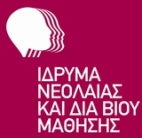 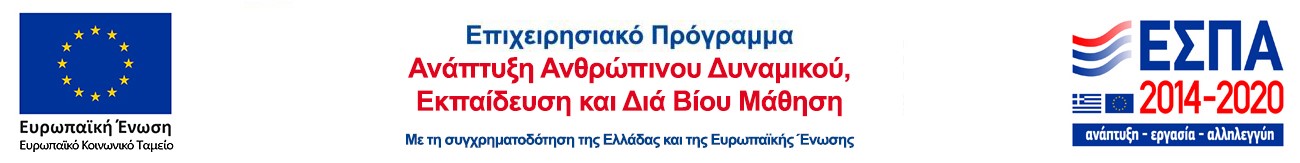 ΠΙΝΑΚΑΣ:ΑΝΑΠΛΗΡΩΜΑΤΙΚΩΝ               ΣΧΟΛΙΚΩΝ ΜΟΝΑΔΩΝ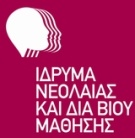 ΠΙΝΑΚΑΣ: ΑΝΑΠΛΗΡΩΜΑΤΙΚΩΝ ΣΧΟΛΙΚΩΝ ΜΟΝΑΔΩΝ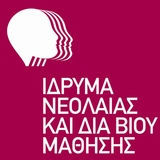 ΕμβέλειαΑ/ΑΌνομα σχολικής μονάδαςΔ/νση Εκπ/σηςΤίτλος προγράμματος του ΚΠΕΗμερομηνία/ες παρακολού-θησης προγ/τος του ΚΠΕΑρ.ΜαθητώνΟνόματα Εκπαιδευτικών16ο Δ.Σ. ΝαυπλίουΑ/ΘΜΙΑ ΑΡΓΟΛΙΔΑΣΌταν λέω πορτοκάλι να βγαίνεις…06/03/201820-Άννα Μάλλιου-Λουκία ΠρεπούσηΕΝΤΟΣ2Γυμνάσιο ΔροσιάςΒ/ΘΜΙΑ ΕΥΒΟΙΑΣΑνακύκλωσε κι εσύ… Προστάτεψε τη Γη07/03/201830-Ζαχαρούλα Μάλλιαρη-Κωνσταντίνος Σταματόπουλος-Ευαγγελία ΑρμουτσήΕΝΤΟΣ35ο Δ.Σ. ΝαυπλίουΑ/ΘΜΙΑ ΑΡΓΟΛΙΔΑΣΌταν οι πηγές της Αργολίδας αναβλύζουν μύθους20/03/201822-Νικήτας Τζιάβας-Βλασσία ΠαπαδημητρίουΕΝΤΟΣ44ο Δ.Σ. Παλαιού ΦαλήρουΑ/ΘΜΙΑΔ΄ΑΘΗΝΑΣΤαξίδι στο παρελθόν - Ναύπλιο25/04/201825-Κωνσταντίνα Κουβέλου-Ζωή ΠαπαϊωαννίδουΕΝΤΟΣ51ο Γυμνάσιο ΧανίωνΒ/ΘΜΙΑ ΧΑΝΙΩΝΤαξίδι στο παρελθόν - Ναύπλιο03,04/05//201830-Μαρία Κορρέ-Γεωργία Κωσταριδάκη-Ειρήνη ΚοκοτσάκηΕΝΤΟΣ6 ΝηπιαγωγείαΠυργιώτικων,Νέου Ροεινού,Αγίου Αδριανού Α/ΘΜΙΑ ΑΡΓΟΛΙΔΑΣΜια πόλη για να ζεις09/05/201836-Μαρία Πατσαλού-Αικατερίνη Σαντή-Γιαννούλα ΝέζουΕΝΤΟΣ7Δ.Σ. Παράλιου ΆστρουςΑ/ΘΜΙΑ ΑΡΚΑΔΙΑΣΤαξιδεύοντας με την Αργώ … από την Κίο της Βιθυνίας στη Νέα Κίο15/05/201835-Αθανασία Λάμπρου- Σωκράτης Μεταξάς-Εμμανουήλ Γυφτος-Νικόλαος ΣουλιώτηςΕΝΤΟΣ85ο Δ.Σ. ΝαυπλίουΑ/ΘΜΙΑ ΑΡΓΟΛΙΔΑΣΤαξιδεύοντας με την Αργώ … από την Κίο της Βιθυνίας στη Νέα Κίο17/05/201821-Αγγελική Τράκα-Θάλεια ΤζεβρεντζήΕΝΤΟΣ921ο Δ.Σ. ΠεριστερίουΑ/ΘΜΙΑ Γ΄ΑΘΗΝΑΣΑνακύκλωσε κι εσύ… Προστάτεψε τη Γη18/05/201835-Διονυσία  Πέττα-Δήμητρα Μόσχου-Χρυσόστομος ΚάλλοςΕΝΤΟΣ104ο Δ.Σ. ΚαματερούΑ/ΘΜΙΑ Γ΄ΑΘΗΝΑΣΌταν οι πηγές της Αργολίδας αναβλύζουν μύθους22/05/201835-Μιχαήλ Μακατσώρης-Κυριακή ΒοβολήΕΝΤΟΣ114ο Δ.Σ. ΤαύρουΑ/ΘΜΙΑ Δ΄ΑΘΗΝΑΣΤαξίδι στο παρελθόν - Ναύπλιο04/06/201832-Μαρία Λάζαρη-Άννα ΚαλογρίδουΕΚΤΟΣ14ο Γυμνάσιο ΛαμίαςΒ/ΘΜΙΑ ΦΘΙΩΤΙΔΑΣΤαξίδι στο παρελθόν - Ναύπλιο01,02-/03/201825 -Ιωάννης Σβώλος-Βασίλειος Πιλάτος-Ευαγγελία ΖωβοΐληΕΚΤΟΣ22ο Γυμνάσιο ΚαρδίτσαςΒ/ΘΜΙΑ ΚΑΡΔΙΤΣΑΣΑνακύκλωσε κι εσύ… Προστάτεψε τη Γη09/03/201841-Παναγιώτα Παπασταθοπούλου-Σταυρούλα Νάσιου-Αριστείδης Παλαιοχωρίτης-Αντιγόνη ΤζέλλουΕΚΤΟΣ35ο Δ.Σ. ΜεγάρωνΑ/ΘΜΙΑ ΔΥΤ. ΑΤΤΙΚΗΣΤαξίδι στο παρελθόν - Ναύπλιο13/03/201835-Αγορή Τσιγαρίδα-Αθηνά Μιχελοπούλου-Χρήστος ΓκαπένηςΕΚΤΟΣ42ο Γυμνάσιο ΤρικάλωνΒ/ΘΜΙΑ ΤΡΙΚΑΛΩΝΤαξίδι στο παρελθόν - Ναύπλιο15,16,17/03/201817-Ευανθία Αστρίτη-Ουρανία ΠαπαζεύκουΕΚΤΟΣ5Γυμνάσιο ΦαρκαδόναςΒ/ΘΜΙΑ ΤΡΙΚΑΛΩΝΤαξίδι στο παρελθόν - Ναύπλιο15,16,17/03/201819-Παναγιώτης Κούρτης-Μαρία Τρίκα-Βασιλική ΖέρβαΕΚΤΟΣ6  14ο ΓΕΛ ΘεσσαλονίκηςΒ/ΘΜΙΑ ΑΝΑΤ. ΘΕΣΣΑΛΟΝΙΚΗΣΤαξίδι στο παρελθόν - Ναύπλιο20/04/201835-Νίκη Δελλή-Κωνσταντίνος Λιούτας- Αθανάσιος ΚαλφαγιάννηςΕΚΤΟΣ7Γυμνάσιο ΖαγοράςΒ/ΘΜΙΑ ΜΑΓΝΗΣΙΑΣΤαξίδι στο παρελθόν - Ναύπλιο20,21/04/201827-Ιωάννης Ζήκος-Ευτυχία ΑποστόλουΕΚΤΟΣ82ο Γυμνάσιο Αγίου ΝικολάουΒ/ΘΜΙΑ ΛΑΣΙΘΙΟΥΒιώσιμη πόλη03/05/201825-Παρασκευή Τασσοπούλου-Μαρίνα ΤουτουδιάκηΕΚΤΟΣ9Αρσάκειο Δημοτικό ΙωαννίνωνΑ/ΘΜΙΑ ΙΩΑΝΝΙΝΩΝΤαξίδι στο παρελθόν - Ναύπλιο20,21/05/201825-Νικολέτα Μπατσούλη-Υβόνη – Χριστίνα ΕυαγγέλουΕΚΤΟΣ102ο Δ.Σ. Νέας ΙωνίαςΑ/ΘΜΙΑ Β΄ΑΘΗΝΑΣΤαξίδι στο παρελθόν - Ναύπλιο23/05/201837-Θεόδωρος Θεοχαρόπουλος-Ευγενία Βασιλείου-Δημήτρης ΚροκίδηςΕΚΤΟΣ1123ο Δ.Σ. ΕυόσμουΑ/ΘΜΙΑ ΔΥΤ. ΘΕΣ/ΝΙΚΗΣΤαξίδι στο παρελθόν - Ναύπλιο31/05-01/06/201823-Αγγελική Καστρινάκη-Χρήστος ΤαξίδηςΕΚΤΟΣ12Δ.Σ. ΛητήςΑ/ΘΜΙΑ ΔΥΤ. ΘΕΣΣΑΛΟΝΙΚΗΣΤαξίδι στο παρελθόν - Ναύπλιο01,02,03/06/201838-Κυριακή Μιζαμίδου-Αθανασία Σολωμονίδου-Σωτήριος Αγαπίου-Καλλιόπη ΠαπαγεωργίουΕμβέλειαΑ/ΑΌνομα σχολικής μονάδαςΔ/νση Εκπ/σηςΤίτλος προγράμματος του ΚΠΕΔιάρκεια προγράμματοςΑρ.ΜαθητώνΌνομα Υπεύθυνου ΕκπαιδευτικούΕΝΤΟΣ14ο Δ.Σ. ΝαυπλίουΑ/ΘΜΙΑ ΑΡΓΟΛΙΔΑΣΌταν οι πηγές της Αργολίδας αναβλύζουν μύθουςΜονοήμερο22-Ανδρονίκη ΜπούρηΕΝΤΟΣ25ο Δ.Σ. ΝαυπλίουΑ/ΘΜΙΑ ΑΡΓΟΛΙΔΑΣΤαξίδι στο παρελθόν -ΝαύπλιοΜονοήμερο19-Ελένη ΛιακοπούλουΕΝΤΟΣ31ο Δ.Σ. ΆργουςΑ/ΘΜΙΑ ΑΡΓΟΛΙΔΑΣΤαξίδι στο παρελθόν -ΝαύπλιοΜονοήμερο38-Νίκος ΤσάγκαρηςΕΝΤΟΣ46ο Νηπιαγωγείο ΝαυπλίουΑ/ΘΜΙΑ ΑΡΓΟΛΙΔΑΣΜια πόλη για να ζειςΜονοήμερο21-Βασιλική ΞυλάΕΝΤΟΣ52ο Δ.Σ. Αγίων ΘεοδώρωνΑ/ΘΜΙΑ ΚΟΡΙΝΘΙΑΣΤαξίδι στο παρελθόν -ΝαύπλιοΜονοήμερο45-Αργυρώ ΚωστήΕΝΤΟΣ62ο ΕΠΑΛ ΚαλαμάταςΒ/ΘΜΙΑ ΜΕΣΣΗΝΙΑΣΟικοπεριβαλλοντικές Διαδρομές3ήμερο30-Ηρακλής ΠολυχρονόπουλοςΕΝΤΟΣ74ο Γυμνάσιο ΧανίωνΒ/ΘΜΙΑ ΧΑΝΙΩΝΤαξίδι στο παρελθόν -Ναύπλιο3ήμερο30-Κωνσταντινος ΦουρναράκηςΕΝΤΟΣ8Εσπερινό ΕΠΑΛ ΠλατανιάΒ/ΘΜΙΑ ΧΑΝΙΩΝΟικοπεριβαλλοντικές Διαδρομές3ήμερο24-Μαρία ΜαλανδράκηΕμβέλειαΑ/ΑΌνομα σχολικής μονάδαςΔ/νση Εκπ/σηςΤίτλος προγράμματος του ΚΠΕΔιάρκεια προγράμματοςΑρ.ΜαθητώνΌνομα Υπεύθυνου ΕκπαιδευτικούΕΚΤΟΣ1 8ο Δ.Σ. ΛιβαδειάςΑ/ΘΜΙΑ ΒΟΙΩΤΙΑΣΤαξίδι στο παρελθόν -Ναύπλιο3ήμερο30-Δημήτριος ΜάντζαρηςΕΚΤΟΣ24ο Δ.Σ. ΛιβαδειάςΑ/ΘΜΙΑ ΒΟΙΩΤΙΑΣΤαξίδι στο παρελθόν -Ναύπλιο3ήμερο42-Εμμανουήλ ΔάφτσηςΕΚΤΟΣ32ο Γυμνάσιο ΑνατολήςΒ/ΘΜΙΑ ΙΩΑΝΝΙΝΩΝΤαξίδι στο παρελθόν -Ναύπλιο3ήμερο35-Ευαγγελία ΜπίγγουΕΚΤΟΣ45ο Γυμνάσιο ΙωαννίνωνΒ/ΘΜΙΑ ΙΩΑΝΝΙΝΩΝΤαξίδι στο παρελθόν -Ναύπλιο3ήμερο35-Μιχαήλ ΜαγειρίαςΕΚΤΟΣ55ο Γυμνάσιο Τρικάλων Β/ΘΜΙΑ ΤΡΙΚΑΛΩΝΤαξίδι στο παρελθόν -Ναύπλιο3ήμερο35-Αθανάσιος ΜόσχοβοςΕΚΤΟΣ64ο Γυμνάσιο ΧαριλάουΒ/ΘΜΙΑ  ΑΝ. ΘΕΣΣΑΛΟΝΙΚΗΣΟικοπεριβαλλοντικές Διαδρομές3ήμερο33-Κωνσταντίνος Κωνστανταρόπουλος